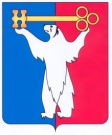 	АДМИНИСТРАЦИЯ ГОРОДА НОРИЛЬСКА КРАСНОЯРСКОГО КРАЯПОСТАНОВЛЕНИЕ30.03.2022	г.Норильск   	         № 183О внесении изменений в постановление Администрации города Норильскаот 25.02.2010 №41	В целях устранения условий, способствующих нарушению антимонопольного законодательства, принятия мер по устранению его последствия, выполнения предупреждения Управления Федеральной антимонопольной службы по Красноярскому краю об изменении акта и прекращении действий, содержащих признаки нарушения антимонопольного законодательства (от 19.01.2022 №558),ПОСТАНОВЛЯЮ:	1. Внести в постановление Администрации города Норильска от 25.02.2010 № 41 «Об утверждении стоимости услуг по погребению, предоставляемых согласно гарантированному перечню услуг по погребению, и Порядка организации похоронного дела на территории муниципального образования город Норильск» (далее – Постановление) следующие изменения:	1.1. В преамбуле Постановления слова «постановлением Администрации города Норильска от 30.04.2009 № 221 «Об утверждении Порядка предоставления субсидии специализированной службе по вопросам похоронного дела на возмещение расходов, в связи с оказанием услуг согласно гарантированному перечню услуг по погребению умерших граждан»» заменить словами «постановлением Администрации города Норильска от 30.04.2009 № 221 «Об утверждении Порядка предоставления организациям, оказывающим населению услуги в сфере похоронного дела, субсидии на возмещение расходов по предоставлению населению гарантированного перечня услуг по погребению»».	1.2. Внести в Требования к качеству предоставляемых услуг по погребению на территории муниципального образования город Норильск, оказание которых гарантируется государством на безвозмездной основе, утвержденные пунктом 2 Постановления (далее – Приложение), следующие изменения:	1.2.1. В графе «Требования к качеству предоставляемых услуг» строки 4 «Перевозка тела (останков) умершего на кладбище (в крематорий)» Приложения слова «Перевозка тел (останков) умерших и погибших граждан из общественных мест, улиц, производственных, жилых и иных помещений (за исключением КГБУЗ «Городская больница № 1»), с мест происшествий, катастроф осуществляется лицом, которое взяло на себя обязанность осуществить погребение умершего, либо Специализированной службой (в случае отсутствия указанного в настоящем пункте лица)» исключить.	1.3. Внести в Порядок организации похоронного дела на территории муниципального образования город Норильск, утвержденный Постановлением (далее – Порядок), следующие изменения:	1.3.1. В абзаце восьмом пункта 3.2 Порядка слова «в порядке, предусмотренном постановлением Администрации города Норильска от 30.04.2009 № 221 «Об утверждении Порядка предоставления субсидии специализированной службе по вопросам похоронного дела на возмещение расходов, в связи с оказанием услуг согласно гарантированному перечню услуг по погребению умерших граждан»» заменить словами «в порядке, предусмотренном постановлением Администрации города Норильска от 30.04.2009 № 221 «Об утверждении Порядка предоставления организациям, оказывающим населению услуги в сфере похоронного дела, субсидии на возмещение расходов по предоставлению населению гарантированного перечня услуг по погребению»».	1.3.2. В пункте 4.3 Порядка слова «либо Специализированная служба» заменить словами «либо исполнитель такой услуги, осуществляющий ее на территории города Норильска на основании муниципального контракта (договора), заключенного соответствующим муниципальным заказчиком в соответствии с законодательством о контрактной системе в сфере закупок и муниципальными правовыми актами».2. Опубликовать настоящее постановление в газете «Заполярная правда» и разместить его на официальном сайте муниципального образования город Норильск.3. Настоящее постановление вступает в силу с 01.07.2022.Глава города Норильска								  Д.В. Карасев